О проведении муниципального фестиваля детского творчества «Радуга талантов» В соответствии с п.11 ч.1 ст.15 Федерального закона от 06.10.2003 №131-ФЗ «Об общих принципах организации местного самоуправления в Российской Федерации», Уставом Пограничного муниципального округа, в рамках реализации муниципальной  программы «Развитие образования  Пограничного муниципального округа на 2020-2024 годы», утвержденной постановлением администрации Пограничного муниципального района от 26.06.2020 № 561, в целях выявления             и поддержки талантливых детей дошкольного возраста Пограничного муниципального округа,  Администрация Пограничного муниципального округаПОСТАНОВЛЯЕТ:Утвердить прилагаемое Положение о проведении муниципального фестиваля детского творчества «Радуга талантов» (далее – Фестиваль).Провести Фестиваль 26 апреля 2024 года с 10-00 до 13-00 часов в МБУ «РЦКД Пограничного МО». Отделу образования Администрации Пограничного муниципального округа (Н.Г. Панкова) обеспечить участие в мероприятии дошкольников.Отделу по делам культуры, молодежной и социальной политике        Администрации Пограничного муниципального округа (Б.А. Мун) оказать содействие        в проведении Фестиваля.Настоящее постановление разместить на официальном сайте Администрации и Думы Пограничного муниципального округа.  Контроль за исполнением постановления возложить на советника главы Администрации Пограничного муниципального округа по социальной политике   В.А. Шарову.Глава Администрациимуниципального округа                                                                            О.А. АлександровО.Н. Азевич21-6-61Утвержденопостановлением   АдминистрацииПограничного   муниципальногоокругаот _______№________ПОЛОЖЕНИЕо проведении муниципального фестиваля детского творчества«Радуга талантов»1. Общие положения1.1. Настоящее положение определяет порядок и условие проведения муниципального фестиваля детского творчества «Радуга талантов» (далее Фестиваль).1.2. Фестиваль проводится в рамках Года семьи.1.3. Положение определяет место, сроки, требования к составу участников,                а также номинации Фестиваля.1.3. Организатором Фестиваля выступает отдел образования Администрации Пограничного муниципального округа (далее - Организатор).2. Цели и задачи2.1. Фестиваль проводится в целях выявления одаренных детей и лучших детских творческих коллективов дошкольных образовательных организаций, поддержки и развития культурных традиций дошкольного образования.2.2. Основными задачами являются:- развитие творческих способностей детей дошкольного возраста;- мотивация педагогического мастерства и творчества специалистов дошкольных образовательных организаций по созданию условий для развития творческой активности детей в сфере художественно-эстетического развития;- трансляция опыта работы творчески работающих педагогов в системе дошкольного образования;- привлечение внимания общественности к деятельности дошкольных образовательных организаций.3. Участники ФестиваляВ Фестивале принимают участие воспитанники дошкольных образовательных организаций в возрасте от 3 до 7 лет.4.  Условие, порядок проведения и содержание Фестиваля 4.1. Для участия в Фестивале необходимо до 10 апреля 2024 года   подать заявку в электронном виде по адресу dou_order@mail.ru  с пометкой «Радуга талантов» (Приложение 1).4.2. Фестиваль проводится в соответствии с графиком проведения муниципального фестиваля детского творчества «Радуга талантов».5. Номинации Фестиваля5.1. Фестиваль проводится по следующим номинациям:- «Звонкие голоса» - вокал (эстрадный, народный), соло, дуэты, трио;- «Ритмы детства» - хореография (народный, эстрадный, спортивный, бальный танец);- «Музыкальная мозаика» - инструментальное исполнение;- «Музыкальная семья»- вокал, хореография, игра на музыкальных инструментах.5.2. Критерии оценки:5.2.1. Номинация «Звонкие голоса»:-соответствие репертуара исполнительским возможностям и возрастной категории;-композиционное построение номера;-исполнительское мастерство;-артистизм, раскрытие художественного образа;
- сценическая культура.5.2.2. Номинация «Ритмы детства»:-соответствие репертуара исполнительским возможностям и возрастной категории;-композиционное построение номера;-исполнительское мастерство;-артистизм, раскрытие художественного образа;
- сценическая культура.           5.2.3. Номинация «Музыкальная мозаика»:- мастерство исполнения;- сценическая культура;- артистизм исполнения.           5.2.4. Номинация «Музыкальная семья»:- мастерство исполнения;- сценическая культура;- артистизм исполнения;-степень участия всех членов семьи.6. Жюри Фестиваля6.1. Жюри Фестиваля определяются организатором Фестиваля (Приложение 2).6.2. Жюри Фестиваля определяет победителей в каждой номинации                        по представленным выше критериям.6.3. Решения жюри оформляются соответствующими протоколами, являются окончательными и пересмотру не подлежат.7.  Награждение участников Фестиваля7.1. Победители в каждой номинации Фестиваля награждаются дипломами Администрации Пограничного муниципального округа и подарками.7.2. Всем участникам Фестиваля вручаются дипломы участника муниципального    фестиваля детского творчества «Радуга детства» и подарки.8. Финансирование Фестиваля8.1. Финансирование Фестиваля осуществляется за счёт средств бюджета округа в соответствии с муниципальной программой «Развитие образования Пограничного муниципального округа» на 2020-2024 годы (подпрограмма «Одаренные дети Пограничного муниципального округа»)Приложение 1к Положению о   муниципальномфестивале детского творчества «Радуга талантов»АНКЕТА-ЗАЯВКАна участие в муниципальном фестивале детского творчества «Радуга талантов»Заведующий ДОО	___________________ДатаПриложение 2к Положению о   муниципальномфестивале детского творчества «Радуга талантов»Председатель:            Шарова Валентина Алексеевна - советник главы Администрации Пограничного муниципального округа по социальной политике. Члены жюри:1. Панкова Наталья Григорьевна, начальник отдела образования Администрации Пограничного муниципального округа2. Азевич Ольга Николаевна, ведущий специалист по дошкольным учреждениям отдела образования Администрации Пограничного муниципального округа.3. Александрова Татьяна Николаевна, преподаватель отделения хореографии МБУ ДО «ДШИ Пограничного МО».4.  Венгер Раиса Петровна, преподаватель музыкального отделения МБУ ДО «ДШИ Пограничного МО». Название учрежденияНоминацияКоличество участниковНазвание номераПродолжительностьФИО исполнителя (для номинаций «Вокал (соло)»Название группы для групповых исполненийВозраст исполнителяФИО ответственного педагога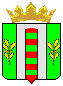 